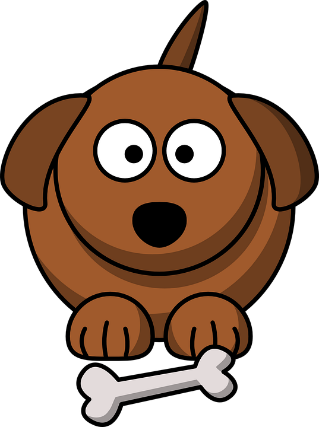 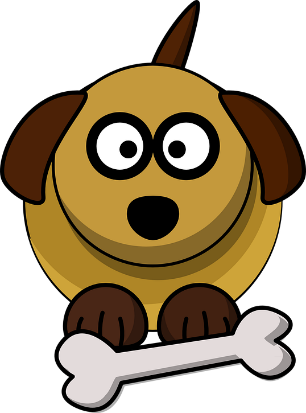 Doggie BiscuitsPrep time: 15 minutesCook time: 15- 20 minutesIngredients3 Cups whole wheat flour¼ Cup chicken broth½ Cup milk ½ Cup butter1 eggDirections1.    Preheat the oven to 350 degrees.2.   In a large bowl combine liquid ingredients.3. Cut in butter with pastry blender.4. Add broth, milk, and egg to bowl.5. Mix well with a wooden spoon.6. Roll flat and cut into desired shapes.7. Bake 15- 20 minutes.